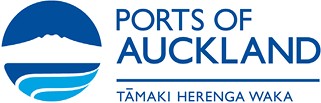 POAL Container Terminal – Late Receival ApplicationRequest for Late Receival approval must be submitted before vessel cut off. For vessel cut off information please refer to POAL website.Email this form to:POAL Customer Service at CustomerServiceC@poal.co.nz and copy your transport company on the email.Please ensure you have the following in place prior to submitting the form:Export container is pre-advisedCEDO is cleared (if going deep-sea).Fill out below section if transport mode is “Truck”:By submitting this form, you confirm that you received approval of Line Operator and that if Late Receival is granted, a fee of $75+GST per container, as set in the Price Schedule, will be applied to your account.POAL account #: 	PO# (if applicable):  	Name:  	Date:  	Please ensure that this Late Receival form is submitted during Customer Service working hours: between 0700 and 1900 hours on weekdays and between 0700 and 1500 on Saturdays. POAL accepts no responsibility if your container(s) is not loaded due to Line Operator’s decision.Ports of Auckland I Late Receival Form (FCL)	January 2020VesselVoyageLine OperatorContainer No.Booking referenceOOG (YES/NO)Estimated Date & Time of ArrivalTransport Mode(Rail / Truck)Transport Company